Этап 1.  Викторина   «Велик  во  все  времена»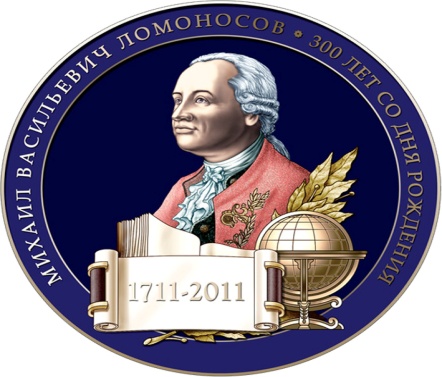 Возрастная номинация 8-11 классы                                                     Дорогой друг!В 2021 году исполнилось 310 лет со дня рождения великого русского ученого Михаила Васильевича Ломоносова. Изучите  биографию  учёного  и  сведения о его научной деятельности  и  ответьте  на вопросы викторины.В краткой биографии Ломоносова великий учёный часто именуется физиком и химиком. На самом деле он был сведущ во множестве наук. В каких ещё научных областях преуспел Михаил Васильевич? Назовите  не менее  четырёх областей.Михаил Ломоносов — «универсальный человек», физик, химик, энциклопедист. А каких ещё титулов  и званий был удостоен М.В. Ломоносов?Всем нам известно, что Ломоносов пешком ушел в Москву за образованием. Может быть этого и не произошло,  если бы… Назовите причины, которые побудили Михаила сбежать  из дома.По воспоминаниям учёного, он являлся предметом насмешек своих сокурсников. Объясните, почему?В 1736 году Ломоносов, вместе с двенадцатью другими способными учениками был отправлен в Европу для дальнейшего прохождения обучения. Какой  европейский город стал первым местом учёбы Михаила Васильевича? Каким наукам он там обучался?«Ломоносов был великий человек. Между Петром I и Екатериною II он один является самобытным сподвижником просвещения. Он создал первый университет; он, лучше сказать, сам был первым университетом…» Какому известному человеку принадлежат эти слова?Как  были отмечены достижения  и заслуги Ломоносова в астрономии? В мае 1740 года, обучаясь во Фрайбурге, Михаил понимает, что здесь уже большему не научится и решает покинуть Германию. Какое незапланированное «приключение» произошло с  учёным по дороге в Россию?   Как называется первое крупномасштабное  мозаичное произведение, созданное Ломоносовым? Где в настоящее время оно хранится?Ломоносов был не только великий учёный, но и лучший поэт своего времени. Он писал произведения самых различных жанров, но какой жанр был  у него любимым? Назовите два произведения, написанные в этом жанре. 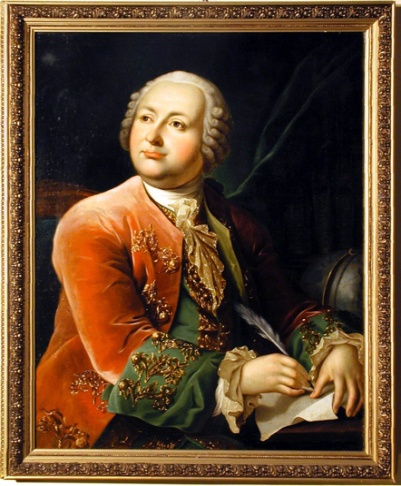 